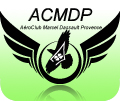 				ASSEMBLEE GENERALE ORDINAIRE du 16 Juin 2020						À 17h00 par internet							ORDRE DU JOUR 1 - Ouverture de l'AGO : mot de bienvenue du Président, 2 - Lecture et adoption du CR de la dernière AGO,3 - Lecture du rapport moral (et rapport d'activité) de l'association, approbation du rapport d'activité de l'association,4 – Vote du rapport moral4 - Présentation des comptes annuels 2019 de l'association : approbation des comptes de résultat,6 – Vote du bilan financier 5 – Les pilotes à l’honneur. 6 – Élection et composition du CA 20207 – Tâches du CA 2020, 13 - Questions diverses.